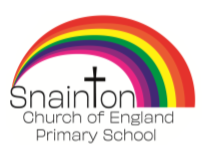 EYFS/KS1 RE Curriculum plan 2 year rolling programme Year A2019-2020Autumn 1FriendshipAutumn 2PerseveranceSpring 1TrustSpring 2ForgivenessSummer 1Community - ServiceSummer 2Respect Concept Creation/GodIncarnation BelievingSalvation BelievingExpressingFS2UC F1 Why is the word God so important to Christians?UC F2 Why do Christians perform nativity plays at Christmas? NY F6 What is special about our world?UC F3 Why do Christians put a cross in the Easter garden?NY F2 Which people are special and why? MuslimsNY F3Which places are special and why?KS1UC 1.2 Who made the world?Link to NY 1.8UC 1.3 Why does Christmas matter to Christians?NY 1.8 How should we care for the world and why does it matter?UC1.5 Why does Easter matter to Christians?NY1.2 Who is a Muslim and what do they believe?NY1.5 What makes some places sacred?Year B2020-2021Autumn 1FriendshipAutumn 2PerseveranceSpring 1TrustSpring 2ForgivenessSummer 1Community - ServiceSummer 2RespectConceptBelieving ExpressingGodGospelLivingBelievingFS2NY F2 Which people are special and why?NY F4. Which times are special and why?UC F1 Why is the word God so important to Christians?Have you got any good news?NY F5 Where do we belong?NY F1 Which stories are special and why?KS1NY1.2 Who is Jewish and what do they believe?NY 1.6 How and why do we celebrate special and sacred timesUC1.1 What do Christians believe God is like?UC 1.4 What is the good news Jesus brings?NY 1.7 What does it mean to belong to a faith communityChristians, Muslims and Jewish peopleNY1.4 What can we learn from sacred books?